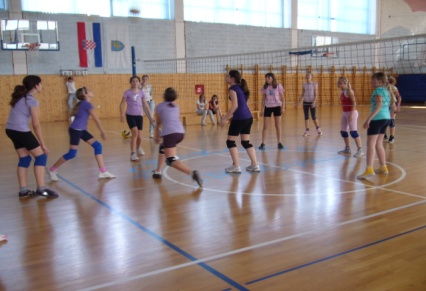 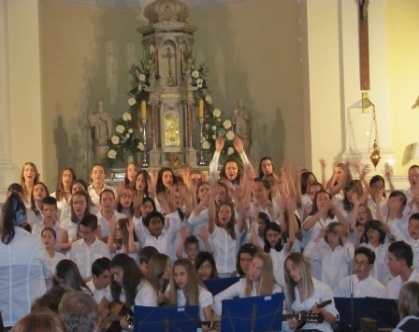 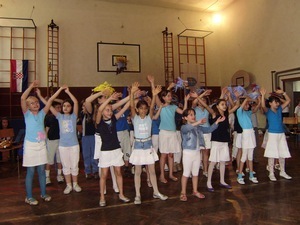 Program priredbe za Dan škole petak, 31. svibnja 2013.HimnaA.G.Matoš: Srodnost-recitacijaOrkestar – Barkarola Podjela priznanja i nagradaMali  zbor: Volim te                   Postoji jedanUdruga Kissa – Uzbuna - Minići plešuScream@shout -3.-6.r.Zbor i orkestar: Patkica i makoviPles – 7. i 8. razredPozdrav Europi – scenska igraShakespeare: 18. sonet- 7. i 8. razredRock  ples - 4. razredZbor i orkestar: Pisma letuOsmaši :Bečki  valcer